Road Safety EvaluationSchool ___________________________________________	Date ______________________Class/Year Group________________________________________________________________The lesson was 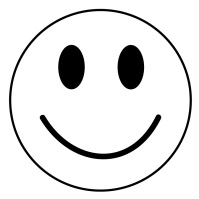 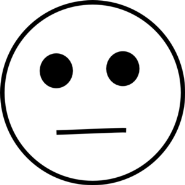 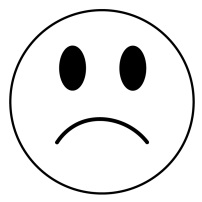 Can your class repeat the words and actions that were taught in the session?  (Hold Hands, Find a Safer Place, Stop, Look, Listen and Think) All				Most				Some			NoneWhat did the your class/group like about the lesson?________________________________________________________________________________________________________________________________________________________________________________________________________________________________________________________________________________________________________________________________________Was there anything they didn’t like?________________________________________________________________________________________________________________________________________________________________________________________________________________________________________________________________________________________________________________________________________How can we improve the session?________________________________________________________________________________________________________________________________________________________________________________________________________________________________________________________________________________________________________________________________________